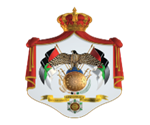 مجلس التعليم العاليطلب استحداث البرامج الأكاديميةمستوى البرنامج:دكتوراهماجستيردبلوم عاليبكالوريوسأولاً: معلومات عامة (يعبأ من قبل الجامعة)نظام الدراسة للماجستير: 		نظام الدراسة للدكتوراه	 بالمساقات الدراسية والرسالة 			 	  بالمساقات الدراسية وامتحان شامل			 لغة الرسالة العلمية:  عربي  إنجليزي  لغات اخرى (....................) ثانياً: مقدمة مختصرة (يعبأ من قبل الجامعة)رأي هيئة الاعتماد:1. لا يجوز لأي جامعة التقدم بطلب استحداث برنامج الدكتوراه إلا بعد أن تكون قد خرجًّت الجامعة ثلاث دفعات من برنامج الماجستير المماثل على الأقل (يستثنى من ذلك البرامج متعددة التخصصات)  مطابق						 غير مطابق (أذكر السبب :)2. لا يجوز لأي جامعة البدء في برنامج ماجستير إلا بعد أن يكون قد خرجًّت الجامعة ثلاث دفعات من برنامج البكالوريوس المماثل (يستثنى من ذلك البرامج متعدد التخصصات) مطابق						 غير مطابق (أذكر السبب :)ثالثاً: أهداف البرنامج وأهميته (يعبأ من قبل الجامعة)رابعاً: دراسة مقارنة بين البرنامج المقترح والبرامج المشابهة (يعبأ من قبل الجامعة)رأي هيئة الاعتماد 1. البرامج المشابهة للبرنامج المقترح في جامعات المملكة الأخرى من حيث الاسم والمحتوى تشابه الى حد مقبول	 	 تشابه الى حد غير مقبول (أذكر السبب :)خامساً: الإحصاءات (يعبأ من قبل الجامعة)سادساً: الإمكانات المتاحة (يعبأ من قبل الجامعة)جدول رقم (1)أعضاء هيئة التدريس بالقسم للعام الجامعي............................جدول رقم (2)قائمة بأبحاث أعضاء هيئة التدريس لبرامج الدراسات العلياجدول رقم (3)قائمة مشاغل ومختبرات القسم الحالية التي سوف تستخدم في الدراسة العملية والأبحاث للبرنامج المقترحقائمة مقترحة للمشاغل والمختبرات التي سوف تستخدم في الدراسة العملية والأبحاث للبرنامج المقترح إن لم تكن متوفرة اصلاًجدول رقم (4)الفنيون والإداريون بالقسم للعام...........................جدول رقم (5)قائمة بالمراجع المطلوبة للبرنامج ومدى توافرهادراسة جدوى تفصيلية للبرنامججدول رقم (7)جدول يبين اسماء الطلبة الموفدين والجامعات الموفد إليها والتخصصات الدقيقة وخطة ايفادسابعاً: الخطة الدراسية (يعبأ من قبل الجامعة) ثامناً: عرض البرامج المستحدثة على جهات خارجية (يعبأ من قبل الجامعة) تاسعاً: اتفاقيات (يعبأ من قبل الجامعة)الجامعة: .....................................................................................................................................................................الكلية: .........................................................................................................................................................................القسم: .........................................................................................................................................................................التخصص الدقيق: (باللغة العربية:).................................. (باللغة الانجليزية:)الدرجة العلمية: بكالوريوس □ دبلوم عالي □ ماجستير □ دكتوراه □لغة التدريس:أوصى مجلس القسم بإقرار البرنامج بجلسته رقم............. القرار رقم.................... بتاريخ.................................أوصى مجلس الكلية بالموافقة على البرنامج بجلسته رقم............ القرار رقم.................... بتاريخ......................أوصى مجلس العمداء بالموافقة على البرنامج بجلسته رقم............ القرار رقم...................بتاريخ.....................أوصى مجلس الأمناء بالموافقة على البرنامج بجلسته رقم............ القرار رقم...................بتاريخ.....................التاريخ المقترح لبدء البرنامج:....................................................................................................................................يوضح القسم في هذه المقدمة الآتي: (1) الخبرة التي اكتسبها القسم على مستوى مرحلة البكالوريوس إن كان البرنامج المقترح استحداثه لدرجة الماجستير والدبلوم العالي.(2) خبرة القسم على مستوى مرحلة الماجستير إن كان البرنامج المقترح استحداثه لدرجة الدكتوراه.(3) البرامج العلمية الحالية القائمة بالقسم وأعداد الملتحقين بها والمتخرجين فيها حسب الجدول الموضح أدناه.*(الخبرة) بيان قدرات ومهارات أعضاء هيئة التدريس في مجال التخصص بشكل يضمن تحقيق جودة التعليم للبرنامج.يوضح القسم في هذه المقدمة الآتي: (1) الخبرة التي اكتسبها القسم على مستوى مرحلة البكالوريوس إن كان البرنامج المقترح استحداثه لدرجة الماجستير والدبلوم العالي.(2) خبرة القسم على مستوى مرحلة الماجستير إن كان البرنامج المقترح استحداثه لدرجة الدكتوراه.(3) البرامج العلمية الحالية القائمة بالقسم وأعداد الملتحقين بها والمتخرجين فيها حسب الجدول الموضح أدناه.*(الخبرة) بيان قدرات ومهارات أعضاء هيئة التدريس في مجال التخصص بشكل يضمن تحقيق جودة التعليم للبرنامج.يوضح القسم في هذه المقدمة الآتي: (1) الخبرة التي اكتسبها القسم على مستوى مرحلة البكالوريوس إن كان البرنامج المقترح استحداثه لدرجة الماجستير والدبلوم العالي.(2) خبرة القسم على مستوى مرحلة الماجستير إن كان البرنامج المقترح استحداثه لدرجة الدكتوراه.(3) البرامج العلمية الحالية القائمة بالقسم وأعداد الملتحقين بها والمتخرجين فيها حسب الجدول الموضح أدناه.*(الخبرة) بيان قدرات ومهارات أعضاء هيئة التدريس في مجال التخصص بشكل يضمن تحقيق جودة التعليم للبرنامج.يوضح القسم في هذه المقدمة الآتي: (1) الخبرة التي اكتسبها القسم على مستوى مرحلة البكالوريوس إن كان البرنامج المقترح استحداثه لدرجة الماجستير والدبلوم العالي.(2) خبرة القسم على مستوى مرحلة الماجستير إن كان البرنامج المقترح استحداثه لدرجة الدكتوراه.(3) البرامج العلمية الحالية القائمة بالقسم وأعداد الملتحقين بها والمتخرجين فيها حسب الجدول الموضح أدناه.*(الخبرة) بيان قدرات ومهارات أعضاء هيئة التدريس في مجال التخصص بشكل يضمن تحقيق جودة التعليم للبرنامج.البرامج الأكاديمية الحالية بالقسم:البرامج الأكاديمية الحالية بالقسم:البرامج الأكاديمية الحالية بالقسم:البرامج الأكاديمية الحالية بالقسم:البرنامجتاريخ بداية البرنامجأعداد الملتحقين حالياًأعداد الخريجين خلال ثلاث سنوات الأخيرةبكالوريوسماجستير دبلوم عاليدكتوراه أهداف البرنامجأهمية البرنامج (مبنية على دراسة بحثية علمية تتضمن أعداد الطلبة على مقاعد الدراسة والخريجين وطلبات التوظيف في ديوان الخدمة المدنية ورأي مؤسسات المجتمع المدني مثل النقابات والجمعيات ذات العلاقة ونتائج إحصائيات حاجة سوق العمل العام والخاص محلياً واقليمياً للتخصص)
 مع إرفاق دراسة حاجة السوق المطلوبة.رأي هيئة الاعتماد:1. أهداف البرنامج مقبولة						 غير مقبولة (أذكر السبب :)2. أهمية البرنامج ومدى حاجة السوق له. مقبولة						 غير مقبولة (أذكر السبب :)3. البرنامج: راكد   مشبع  مكرر  غير ذلك 1. ما هي البرامج المشابهة للبرنامج المقترح في الجامعات الأخرى في المملكة من حيث الاسم والمحتوى؟2. ما مدى اختلاف البرنامج المقترح عن البرامج المشابهة، وتزويدنا بخطط دراسة مقترحة باللغتين العربية والانجليزية؟ (مع توضيح النقاط الرئيسية)3. ذكر مثالين عن البرامج المشابهة للبرنامج المقترح من حيث الاسم والمحتوى في الجامعات الأخرى خارج المملكة.1. تقديم بيانات تقديرية بعدد الطلاب المتوقع قبولهم في البرنامج.2. ذكر الجهات التي يمكن أن تستفيد من البرنامج.3. أسباب أخرى تستدعي استحداث البرنامج (تزويدنا بوثائق)4. هل سيتم إلغاء تخصص أخر مشابه أو ذو علاقة أو سيتم اتخاذ إجراءات خاصة بذلك.تقدم الجامعة في الصفحات القادمة بيانًا بالإمكانات التي تتوافر بالقسم على أن تكون بالقدر الكافي لضمان نجاح البرنامج من حيث التدريس والإشراف والبحث وذلك كالتالي:إرفاق قائمة بأعضاء هيئة التدريس حسب المعلومات المطلوبة وفق الجدول رقم (1) ومرتبة حسب الرتبة الأكاديمية. إرفاق قائمة بأبحاث أعضاء هيئة التدريس وفق الجدول رقم (2).إرفاق قائمة بمشاغل ومختبرات القسم الحالية وفق الجدول رقم (3). إرفاق قائمة بالكادر الفني والإداري بالقسم المطلوب وفق الجدول رقم (4) ومرتبة حسب سنوات الخبرة. إرفاق قائمة بالمراجع المطلوبة للبرنامج ومدى توافرها وفق الجدول رقم (5).إرفاق دراسة جدوى اقتصادية للبرنامج وفق الجدول رقم (6).إرفاق جدول يبين اسماء الطلبة الموفدين والجامعات الموفد إليها والتخصصات الدقيقة وخطة ايفاد.الرقمالاســــم الرباعيتاريخ الميلادالجنسيةالمؤهلات العلمية(تذكر جميعها)مجال التخصص الدقيق(لكل تخصص)سنة التخرجالجامعة المتخرج فيهاالرتبة الأكاديميةتاريخ منح الرتبةالجهة المانحة للرتبةسنة التعيين بالقسمملاحظات الهيئة(مطابق/غير مطابق)الرقمالاســــم الرباعياسم البحثاسم المجلةرقم العدد(رقم الصفحة)قاعدة البياناتالمنشور فيهاملاحظات الهيئة(مطابق/غير مطابق)أحكام عامة أولاً: الدراسات العليا:يشترط لاعتماد عضو هيئة التدريس من رتبة أستاذ أو أستاذ مشارك لغايات التدريس والإشراف على الرسائل الجامعية وحساب الطاقة الاستيعابية لبرامج الدراسات العليا، أن يتوافر لديه في آخر خمس سنوات أيٌ مما يلي:ما لا يقل عن بحثين منشورين أو مقبولين للنشر في تخصصه في مجلات علمية محكمة على ان يكون أحد البحثين منشوراً او مقبولاً للنشر في مجلة مصنفة عالمياً أو كتابين محكمين لغايات الترقية أو التدريس الجامعي أو كتاب محكم في مجال التخصص وبحثاً منشوراً أو مقبولاً للنشر في مجلة مصنفة عالمياًيشترط لاعتماد عضو هيئة التدريس من رتبة أستاذ مساعد لغايات التدريس والإشراف على الرسائل الجامعية وحساب الطاقة الاستيعابية لبرامج الدراسات العليا، أن يتوافر لديه في آخر ثلاث سنوات ما لا يقل عن بحثين منشورين أو مقبولين للنشر في مجلات علمية محكمة وفي مجال تخصصه منشور أحدهما أو مقبول للنشر في مجلة مصنفة عالمياً.أن يكون الحد الأدنى لعدد أعضاء هيئة التدريس المتفرغين في كل برنامج تطرحه الجامعة أربعة أعضاء هيئة تدريس من حملة درجة الدكتوراه في التخصص المطلوب. ويجوز توفير ثلاثة أعضاء من هيئة التدريس على الأقل عند تقديم طلب الاعتماد أحدهم برتبة أستاذ، والباقي في بداية السنة الثانية من تاريخ الاعتماد.ثانياً: البكالوريوس:يجب ألا يقل عدد أعضاء هيئة التدريس عن (4) أعضاء متفرغين من حملة الدكتوراه (من غير الحاصلين على إجازات تفرغ علمي وإجازات بدون راتب) في مجال التخصص بحيث يكون (25%) من أعضاء هيئة التدريس برتبة أستاذ مشارك كحد أدنى على أن يتم توفير عضوين منهم على الأقل عند تقديم طلب الاعتماد والباقي في بداية السنة الثالثة من تاريخ الاعتماد الأولي.الرقماسم المشغل/المختبرملاحظات الهيئة(مطابق/غير مطابق)الرقماسم المشغل/المختبرملاحظات الهيئة(مطابق/غير مطابق)رأي هيئة الاعتماد الرقمالاسم الرباعيالجنسيةالمؤهل الفني أو الإداريعدد سنوات الخبرةالعمل الحاليملاحظات الهيئة(مطابق/غير مطابق)الفنيونالفنيونالفنيونالفنيونالفنيونالفنيونالفنيونالاداريونالاداريونالاداريونالاداريونالاداريونالاداريونالاداريونرأي هيئة الاعتماد الرقمالمرجع المطلوبمتوفر/غير متوفرملاحظات الهيئة(مطابق/غير مطابق) يقدم القسم دراسة جدوى تفصيلية للبرنامج تتضمن حاجة سوق العمل للتخصص واستطلاع رأي القطاع الخاص والنقابات المعنية وديوان الخدمة المدنية:اسم الطالب الموفدالتخصص الدقيقالقسم /الكليةعدد سنوات الابتعاثاسم الجامعة التصنيف العالمي للجامعة
 (QS , ARWU)يجب إرفاق الخطة الدراسية (باللغتين العربية والانجليزية) المقترحة للبرنامج المراد استحداثه ومراعاة ما يلي:الإلتزام بالمجالات المعرفية وعدد الساعات المعتمدة من قبل الهيئةوجود أهداف تعليمية للبرنامج لكل مجال معرفي رئيسي Program Objectivesوجود نتاجات تعلم للبرنامج لكل مجال معرفي فرعي على ان تكون منسجمة مع واصفات الإطار الوطني للمؤهلات Learning Outcomes Program.ارفاق المجالات المعرفية للبرنامج ان لم تكن محددة من قبل الهيئة.رأي هيئة الإعتماد توافق الخطة الدراسية المقترحة للبرنامج المراد استحداثه مع المجالات المعرفية مطابق 	 غير مطابق (أذكر السبب :)توافق الخطة الدراسية المقترحة للبرنامج المراد استحداثه مع عدد الساعات المعتمدة للبرنامجمطابق 	 غير مطابق (أذكر السبب:)الأهداف التعليمية للبرنامج لكل مجال معرفي رئيسيمطابق 	 غير مطابق (أذكر السبب:)نتائج للبرنامج لكل مجال معرفي فرعي مطابق 	 غير مطابق (أذكر السبب:)تعرض برامج الدراسات العليا المراد استحداثها على جهات أو خبراء من داخل المملكة (ديوان الخدمة المدنية، القطاع خاص، الجمعيات النوعية، النقابات) أو خارجها على ألا يقل عددها عن جهتين قبل التوصية بإقرارها، حسب قرار مجلس عمادة الدراسات العليا التابع لها البرنامج المراد استحداثه وعلى مجلس القسم أن يذكر في هذه الصفحة الجهات التي تم عرض البرنامج عليها وأن يرفق مع طلب استحداث البرنامج التقارير التي تقدمت بها تلك الجهات حول البرنامج واشتملت على توصيات وملاحظات. رأي هيئة الاعتماد:التقارير التي تقدمت بها الجهات الخارجية حول البرنامج توصي ب: مطابق 	 غير مطابق (أذكر السبب :)اتفاقيات بين الجامعة وجهات خارجية من ضمن أعلى (500) جامعة مرموقة حسب التصنيفات العالمية (QS , ARWU) بخصوص البرنامج على أن تتضمن الاتفاقية الدور التفصيلي لكل من الطرفين.رأي هيئة الاعتماد اتفاقيات بين الجامعة وجهات خارجية مرموقة بخصوص البرنامج: مطابق 	 غير مطابق (أذكر السبب :)